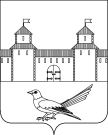 от 30.03.2017 № 527-пО присвоении почтового адреса жилому помещению (дому)	В соответствии со статьёй 16 Федерального закона от 06.10.2003 № 131-ФЗ «Об общих принципах организации местного самоуправления в Российской Федерации», постановлением Правительства Российской Федерации от 19.11.2014 №1221 «Об утверждении Правил присвоения, изменения и аннулирования адресов», статьями 32, 35, 40 Устава муниципального образования Сорочинский городской округ Оренбургской области, постановлением администрации Сорочинского городского округа Оренбургской области от 01.07.2016 №1046-п «Об утверждении Положения о порядке присвоения, изменения и аннулирования адресов на территории Сорочинского городского округа Оренбургской области, свидетельством о государственной регистрации права серии 56-АА №066690 от 29.12.2005, свидетельством о государственной регистрации права серии 56-АА №066691 от 29.12.2005, свидетельством о государственной регистрации права серии 56-АА №066692 от  29.12.2005,  свидетельством о государственной регистрации права серии 56-АА  №066693 от 29.12.2005, свидетельством о государственной регистрации права серии 56-АА №433758 от 14.06.2007,  свидетельством о государственной регистрации права серии 56-АА №433759 от 14.06.2007, свидетельством о государственной регистрации права серии 56-АА №433760 от 14.06.2007, свидетельством о государственной регистрации права серии 56-АА №433761 от 14.06.2007,   техническим планом здания от  16.03.2017 и поданным заявлением через МКУ «МФЦ» г.Сорочинска от 20.03.2017, администрация Сорочинского городского округа Оренбургской области постановляет: 	1. Присвоить жилому помещению (дому) общей площадью 140,7кв.м.,  расположенному в границах земельного участка с кадастровым номером 56:45:0102033:68, почтовый адрес: Российская Федерация, Оренбургская область, г.Сорочинск, ул. Герцена, д. 33.2. Заявителю обратиться в филиал федерального государственного бюджетного учреждения «Федеральная кадастровая палата Федеральной службы государственной регистрации, кадастра и картографии» по Оренбургской области для постановки на государственной кадастровый учет объекта недвижимости, указанного в пункте 1 настоящего постановления. 3. Контроль за исполнением настоящего постановления возложить на  главного архитектора муниципального образования Сорочинский городской округ Оренбургской области Крестьянова А.Ф.	4. Настоящее постановление вступает в силу со дня подписания и подлежит размещению на Портале муниципального образования Сорочинский городской округ Оренбургской области.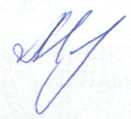 Глава  муниципального образованияСорочинский городской округ                                                                   Т.П. Мелентьева Разослано: в дело, прокуратуре, Управлению архитектуры, заявителю, Кузнецову В.Г., ОУФМСАдминистрация Сорочинского городского округа Оренбургской областиП О С Т А Н О В Л Е Н И Е